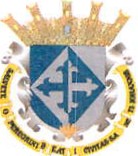 SECRITARfA T€CNICA----= •=--­GOBIERNO MUNICIPAl.H.AYUNTAMIENTO CoNSTITUCIONAL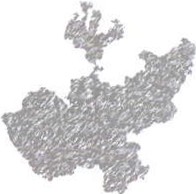 SAN	JUAN	DE	LOS	LAGOS -0 1 SESION EXTRAORDINARIA DE LA COMISION EDILICIA DE RASTROEN SAN JUAN DE LOS LAGOS, J ALISCO SI ENDO LAS 14 HORAS CON 37 MINUTOS DEL OlA 21 DE MARZO  DEL AÑO 2018  DOS  M I L DIEC IOCHO, POR LO QUE ESTANDO REUNIDOS EN EL SALON DE SESIONES  EL REGIDO R  BENJAM IN  ATILANO  ESCOTO, QUE PRESIDE LA COMI SlON DE RASTRO DEL AYUNTAM IENTO DE SAN J UAN DE LOS LAGOS , SE PROCEDE A CELEBRAR ESTA SESION 01 EXTRAORDINARIA , CON LA FINALIDAD DE DAR A CONOCE R EL MARCO NORMATrYO  DE  ESTA  COM I SION, Y ACTO CONTINUO EL SERVID OR PUBLICO  ENCARGADO  DELA  SECRETARÍA  TECN ICA DE LAS COM ISIONES, IN ICIARA LA VER IFICAC IÓN DE LA ASISTENCIA, Y EN SU CASO HACER LA CORRES POND I ENTE   DECLARA TOR rA  DE INSTALAC ION DE LA  SESION.R EG I DOR  MUNICIPAL  BENJAMTN  ATILANO  ESCOTO-  -----------PRESENTE.---------SEÑOR	REG IDOR:	PARA	EFECTO	DE		DAR	INI CIO	A	LA	SESIO EXTRAORDINARIA DE LA COMIS IO	DE RASTRO, COR RESPONDIENTE A ESTA FECH ·, Y U  A VEZ VERIFICADA SU ASISTENC I A, LE INFORMO QUE DE ACUERDO AL ART. 4 DEL REGLAMENTO  DEL  AYUNTAMIENTO  DE  SAN  J UAN  DE  LOS  LAGOS,  QUED DEBIDAMENTE  INSTALADA  LA SESION, Y POR LO TANTO LOS ACUERDOS QUE SE TOMEN  SERAN   VALIDOS;   EN  CONSECUENCIA	SE  PROCEDE  A  DESA HOGAR  Y PROVEER EL SI GU I ENTE :--- ----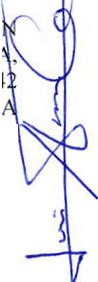 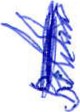 -- - - -- -- ----- -- ------ORDEN DEL DIA------ ------------------ --- -l.- VERIFICAC JON DE ASISTENCIA Y DECLARATORTA DE  TNSTALACION  DE  LA SESION.- ACU ERDO.- ESTE  PUNTO  DEL  ORDEN  DEL  OlA  SE  ENCUENT R A DEBIDAMENTE  DESAHOGADO,  TODA  VEZ  QUE  AL  INICIO  DE  ESTA   SESION   SE VERIF I CO LA ASISTENC I A DEL REGIDOR  PRESIDENTE Y SE HIZO LA DECLARATORIA DE rNSTALAC ION DE LA SESION.U .- LECTU RA Y APROBAC I ON DEL ORDEN DEL DIA.- ACUERDO. - UNA VEZ SOMETIDO A CONS I DERAC ION EL ORDEN DEL DI A, PREVIAMENTE CIRCULADO, ES APROBADO POR    EL  REGIDOR  PRESIDE    TE. SE APRUEBA  EL ORDEN  DEL DIA  SOMETIDOill.- LECTURA DEL MARCO NORMATIVO DE ESTA COM ISION.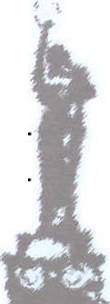 21 DE  MARZO  DEL AÑO 2018Página 1de 3SECRETARÍA TÉCNICA--....-:::eGOBIERNO MUNJ<;IPI\1.01 SESION EXTRAORDINARIA DE LA COMISION EDILICIADE RASTROSE DIO LECTU RA AL ART. 75 D EL REG LAMENTO DCL AY UNTAMI ENTO DE SAN J UAN DE LOS LAGOS. MISMO QUE TRATA DEL TEMA DE RASTRO :Artícu lo 75.- La Comisión Edilicia de Rastro tiene las siguientes atribuciones :l. Proponer, analizar, estudiar y dictaminar las iniciativas concernientes al servicio públicomunicipal de rastros y servicios complementarios.11. Evaluar los trabajos de las dependencias municipales con funciones en la materia y, con base en sus resultados y las necesidades operantes , proponer las medidas pertinentes par orientar la política que al respecto deba emprender el municipio;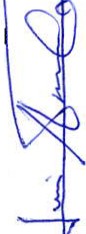 111. Designar de entre sus miembros a un representante para que forme parte integrante de Consejo Consultivo del Rastro, conforme lo establece  la reglamentación correspondiente , yIV. Estudiar y proponer la celebrac ión de contratos , convenios o acuerdos de coordinación con autoridades de los distintos niveles de gobierno o con los particulares que tengan injerencia en la materia de rastros municipales y servicios complementar ios;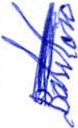 -SE  HICIERON   TAMBI ÉN ,  ALGUNOS  COMENTAR IOS,  POR  PARTE   DEL  REG I DOR,1   DICA   DO QUE SE ESTA TRABAJANDO ARDUAMENTE, AL RESPECTO.-------------------SE HACE CONSTAR POR PARTE DEL  C.  LU IS  ANG EL  OCAMPO  CEDILLO, FUNCIONA RIO ENCARGA DO D E LA SECRETARÍA TECNICA DE COM I SIONES DE ESTE CUERPO ED ILI CO,  QUE UNA VEZ LEIDO Y COMENTA DO EL MARCO NORMATIVO :SE ADOPTA EL SIGUENTE ACU ERDO: INTENS IFI CAR EL TRABAJO EDILICI O EN CONCORDA NC IA CON EL MARCO NO RM ATIVO DE ESTA COMISON , Y FORMULANDO UN OBJETIVO QUE ENCABEC E LAS ACC IONES PARA LOS MESES QUE RESTAN DE LA ADM IN ISTRAC ION .IV.- ASUNTOS GENERALES.-NO HAY.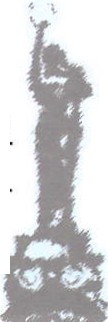 21 DE MARZO  DEL AÑO 20 18Página 2 de 3SECRETARÍA T CNlCA---..:eGOBIERNO MUNICIPAl.O 1 SESION  EXTRAORDINARIA   DE  LA  COMISION  EDILICIA DE  RASTROV.- EN VIRTUD QUE HA SIDO AGOTADO EL ORDEN DEL DIA , SE DECLARA CONCLUIDA LA PRESEN TE SESION , A LAS 14 HORAS CON 42 MINUTOS DEL OlA DE HOY 2 1 DE MARZO DEL AÑO 20 18, CON FUNDAMENTO EN LO DISPUESTO POR LOS ART I CULOS, 27 Y 28 DE LA LEY DEL GOBlERNO Y LA ADM IN ISTRACION PUBLICA MUNI CIPAL DEL ESTADO DE JALISCO , Y 38, 39 Y 48, DEL REGLAMENTO DEL AYUNTAMJENTO DE SAN JUAN D E LOS LAGOS, f-IRMANDO LOS QUE EN ELLA INTERV INI ERON , QU I SIERON Y SUPI ERON HACERLO, POR, Y ANTE EL PRESID ENTE DE ESTA COMISI ON QU E ACTUA EN UN ION DEL SERVIDOR PU BLICO ENCA RGADO DE LA SECR ETA RÍA TECN ICA D E LAS COMISIO ES EDI LI CIAS D E ESTE AYUNTAMIENTO, QU E AUTOR I ZA Y DA FE .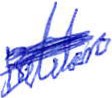 l3EN.IAM ÍN AT IL/\NO ESCOTO PRI:SIDE '11 DE LA COM IS IO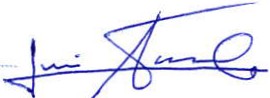 LUIS ANGEL OCAMPO CI DILLOSECRETA RIO TEC   ICO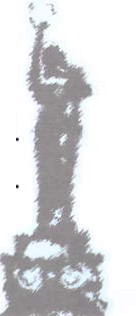 21 DE MARZO  DEL AÑO 2018Página 3 de 3